№16 от 02 октября 2023 года                   п. Айхал                        «Бесплатно»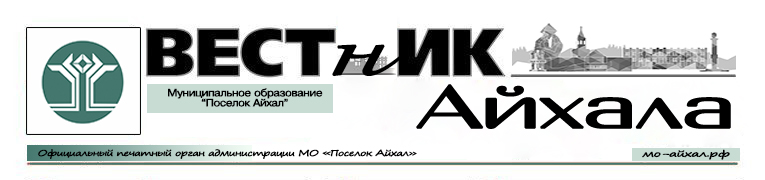 Информационный бюллетень Администрации Муниципального Образования «Поселок Айхал» Мирнинского района Республики Саха (Якутия).Издание официальных документов.Учредитель: Администрация Муниципального Образования «Поселок Айхал».Издатель: Администрация Муниципального Образования «Поселок Айхал».678190 Республика Саха (Якутия) Мирнинский район, пос. Айхал ул. Юбилейная д.7 «а».Редактор: А.А. Байгаскина                                                          тираж 5 экз.                   (менее 1000 шт.)СОДЕРЖАНИЕРаздел первый.Постановления главыРаздел второй.Решения сессииРОССИЙСКАЯ ФЕДЕРАЦИЯ (РОССИЯ)РЕСПУБЛИКА САХА (ЯКУТИЯ)МИРНИНСКИЙ РАЙОНМУНИЦИПАЛЬНОЕ ОБРАЗОВАНИЕ «ПОСЕЛОК АЙХАЛ»ПОСЕЛКОВЫЙ СОВЕТ ДЕПУТАТОВXIV СЕССИЯРЕШЕНИЕО повестке XIV сессии поселкового Совета депутатов V созываЗаслушав и обсудив информацию Председателя поселкового Совета депутатов V созыва С.А. Домбрована, руководствуясь Регламентом поселкового Совета депутатов, утвержденного решением поселкового Совета депутатов от 18 декабря 2007 года № 2-5 (с последующими изменениями и дополнениями), поселковый Совет депутатов решил:Утвердить повестку XIV сессии поселкового Совета депутатов V созыва согласно приложению.Комиссии по мандатам, Регламенту и депутатской этике во время проведения очередной XIV сессии поселкового Совета депутатов осуществлять контроль за соблюдением Регламента поселкового Совета депутатов.Настоящее решение вступает в силу даты принятия. Контроль исполнения настоящего решения возложить на Председателя поселкового Совета депутатов.ПриложениеУтвержденарешением поселкового Совета депутатовот 19 сентября 2023 года V-№ 14-1ПОВЕСТКА ДНЯ:Время и место проведения:19 сентября 2023 года, 16 часов 00 минут, зал заседаний Администрации поселкаО повестке XVI сессии поселкового Совета депутатов V созываС.А. ДомброванО муниципальном правовом акте поселкового Совета депутатов «О внесении изменений в Устав муниципального образования «Поселок Айхал» Мирнинского района Республики Саха (Якутия)».С.А. Домброван					Г.Ш. ПетровскаяО передаче отдельных полномочий МО «Поселок Айхал»  Республики Саха (Якутия) по осуществлению внешнего муниципального финансового контроля МО «Мирнинский район» Республики Саха (Якутия) для выполнения функций внешнего муниципального финансового контроля.С.А. Домброван					Г.Ш. ПетровскаяО внесении изменений в «Положение о порядке определения размера и перечисления в бюджет муниципального образования «Поселок Айхал» Мирнинского района Республики Саха (Якутия) части прибыли, остающейся в распоряжении муниципальных унитарных предприятий после уплаты налогов и иных обязательных платежей», утвержден решением сессии Айхальского поселкового Совета депутатов от 23 мая 2017 года III-№61-3.С.А. Домброван					Г.Ш. ПетровскаяОб исполнении бюджета муниципального образования «Поселок Айхал» Мирнинского района Республики Саха (Якутия) за 6 месяцев 2023 года.С.А. Домброван					Г.Ш. ПетровскаяО внесении изменений и дополнений в решение поселкового Совета депутатов от 27.12.2022 V-№6-2 «О бюджете муниципального образования «Поселок Айхал» Мирнинского района Республики Саха (Якутия) на 2023 год и плановый период 2024 и 2025 годов».С.А. Домброван					Г.Ш. ПетровскаяО внесении изменений и дополнений в решение поселкового Совета депутатов от 27 декабря 2022 года V-№ 6-4 «О Перечне муниципальных программ муниципального образования «Поселок Айхал» Мирнинского района Республики Саха (Якутия), подлежащих реализации в 2023 году».С.А. Домброван					Г.Ш. ПетровскаяО внесении изменений и дополнений в Положение о пенсии за выслугу лет лицам, замещавшим муниципальные должности и должности муниципальной службы в муниципальном образовании «Поселок Айхал» Мирнинского района Республике Саха (Якутия), утвержденное решением Айхальского поселкового Совета от 24.05.2016 III-№ 50-5, в редакции решения от 24.01.2017 III-№ 57-12, от 28.02.2022 IV №72-4.С.А. Домброван					Г.Ш. ПетровскаяО внесении изменений и дополнений в Положение о Порядке предоставления служебных жилых помещений специализированного жилищного фонда муниципального образования «Поселок Айхал» Мирнинского района Республики Саха (Якутия)».С.А. Домброван					Г.Ш. ПетровскаяО подготовке к новогодним мероприятиям.С.А. Домброван					Г.Ш. ПетровскаяО прекращении полномочий Филимонова А.С.Домброван С.А.О прекращении полномочий Домбрована С.А. и назначении временно исполняющего обязанности председателя поселкового Совета депутатовРуськин А.И.О проведении очередной сессии поселкового Совета депутатовСевостьянов В.И.РОССИЙСКАЯ ФЕДЕРАЦИЯ (РОССИЯ)РЕСПУБЛИКА САХА (ЯКУТИЯ)МИРНИНСКИЙ РАЙОНМУНИЦИПАЛЬНОЕ ОБРАЗОВАНИЕ «ПОСЕЛОК АЙХАЛ»ПОСЕЛКОВЫЙ СОВЕТ ДЕПУТАТОВРЕШЕНИЕот «19» сентября 2023 г. V-№ 14-2О МУНИЦИПАЛЬНОМ ПРАВОВОМ АКТЕ ПОСЕЛКОВОГО СОВЕТА ДЕПУТАТОВ О ВНЕСЕНИИ ИЗМЕНЕНИЙ В УСТАВ МУНИЦИПАЛЬНОГО ОБРАЗОВАНИЯ«ПОСЕЛОК АЙХАЛ» МИРНИНСКОГО РАЙОНА РЕСПУБЛИКИ САХА (ЯКУТИЯ)2023 годРОССИЙСКАЯ ФЕДЕРАЦИЯ (РОССИЯ)РЕСПУБЛИКА САХА (ЯКУТИЯ)МИРНИНСКИЙ РАЙОНМУНИЦИПАЛЬНОЕ ОБРАЗОВАНИЕ «ПОСЕЛОК АЙХАЛ»ПОСЕЛКОВЫЙ СОВЕТ ДЕПУТАТОВМУНИЦИПАЛЬНЫЙ ПРАВОВОЙ АКТ Руководствуясь пунктом 1 части 10 статьи 35 Федерального закона 
от 06.10.2003 № 131-ФЗ «Об общих принципах организации местного самоуправления в Российской Федерации», поселковый Совет депутатов муниципального образования «Поселок Айхал» Мирнинского района Республики Саха (Якутия):РЕШИЛ:1. Принять муниципальный правовой акт поселкового Совета депутатов «О внесении изменений в устав муниципального образования «Поселок Айхал» Мирнинского района Республики Саха (Якутия).2. Главе поселка в соответствии со статьей 3 Федерального закона от 21.07.2005 № 97-ФЗ «О государственной регистрации уставов муниципальных образований» обеспечить в 15-дневный срок направление настоящего решения и принятого муниципального правового акта в Управление Министерства юстиции Российской Федерации по Республике Саха (Якутия).3. После официального опубликования (обнародования) муниципального правового акта после государственной регистрации главе поселка в течение 10 дней направить сведения о дате и об источнике официального опубликования (обнародования) муниципального правового акта в Управление Министерства юстиции Российской Федерации по Республике Саха (Якутия).4. Настоящее решение вступает в силу со дня его принятия.Председатель поселкового Совета депутатов                                                 С.А. ДомброванРОССИЙСКАЯ ФЕДЕРАЦИЯ (РОССИЯ)РЕСПУБЛИКА САХА (ЯКУТИЯ)МИРНИНСКИЙ РАЙОНМУНИЦИПАЛЬНОЕ ОБРАЗОВАНИЕ «ПОСЕЛОК АЙХАЛ»ПОСЕЛКОВЫЙ СОВЕТ ДЕПУТАТОВМУНИЦИПАЛЬНЫЙ ПРАВОВОЙ АКТ О ВНЕСЕНИИ ИЗМЕНЕНИЙ В УСТАВ МУНИЦИПАЛЬНОГО ОБРАЗОВАНИЯ«ПОСЕЛОК АЙХАЛ» МИРНИНСКОГО РАЙОНА РЕСПУБЛИКИ САХА (ЯКУТИЯ)от 19.09.2023 г. V-№ 14-22023 годРОССИЙСКАЯ ФЕДЕРАЦИЯ (РОССИЯ)РЕСПУБЛИКА САХА (ЯКУТИЯ)МИРНИНСКИЙ РАЙОНМУНИЦИПАЛЬНОЕ ОБРАЗОВАНИЕ «ПОСЕЛОК АЙХАЛ»ПОСЕЛКОВЫЙ СОВЕТ ДЕПУТАТОВНастоящий муниципальный правовой акт разработан в целях приведения положений устава муниципального образования в соответствие 
с Федеральным законом от 06.10.2003 № 131-ФЗ «Об общих принципах организации местного самоуправления в Российской Федерации».Статья 1Внести следующие изменения в устав муниципального образования:1. Часть 4 статьи 15 устава муниципального образования «Публичные слушания» изложить в следующей редакции:4. «Порядок организации и проведения публичных слушаний определяется уставом муниципального образования и (или) нормативными правовыми актами представительного органа муниципального образования и должен предусматривать заблаговременное оповещение жителей муниципального образования о времени и месте проведения публичных слушаний, заблаговременное ознакомление с проектом муниципального правового акта, в том числе посредством его размещения на официальном сайте органа местного самоуправления в информационно-телекоммуникационной сети "Интернет" или в случае, если орган местного самоуправления не имеет возможности размещать информацию о своей деятельности в информационно-телекоммуникационной сети "Интернет", на официальном сайте субъекта Российской Федерации или муниципального образования с учетом положений Федерального закона от 9 февраля 2009 года N 8-ФЗ "Об обеспечении доступа к информации о деятельности государственных органов и органов местного самоуправления" (далее в настоящей статье - официальный сайт), возможность представления жителями муниципального образования своих замечаний и предложений по вынесенному на обсуждение проекту муниципального правового акта, в том числе посредством официального сайта, другие меры, обеспечивающие участие в публичных слушаниях жителей муниципального образования, опубликование (обнародование) результатов публичных слушаний, включая мотивированное обоснование принятых решений, в том числе посредством их размещения на официальном сайте.Уставом муниципального образования и (или) нормативными правовыми актами представительного органа муниципального образования может быть установлено, что для размещения материалов и информации, указанных в абзаце первом настоящей части, обеспечения возможности представления жителями муниципального образования своих замечаний и предложений по проекту муниципального правового акта, а также для участия жителей муниципального образования в публичных слушаниях с соблюдением требований об обязательном использовании для таких целей официального сайта может использоваться федеральная государственная информационная система "Единый портал государственных и муниципальных услуг (функций)", порядок использования которой для целей настоящей статьи устанавливается Правительством Российской Федерации.Статья 2Настоящий муниципальный правовой акт подлежит государственной регистрации в Управлении Министерства юстиции Российской Федерации 
по Республике Саха (Якутия) в порядке, установленном Федеральным законом от 21.07.2005 № 97-ФЗ «О государственной регистрации уставов муниципальных образований».Статья 3Настоящий муниципальный правовой акт подлежит официальному опубликованию (обнародованию) и вступает в силу после официального опубликования (обнародования) после его государственной регистрации.РОССИЙСКАЯ ФЕДЕРАЦИЯ (РОССИЯ)РЕСПУБЛИКА САХА (ЯКУТИЯ)МИРНИНСКИЙ РАЙОНМУНИЦИПАЛЬНОЕ ОБРАЗОВАНИЕ «ПОСЕЛОК АЙХАЛ»ПОСЕЛКОВЫЙ СОВЕТ ДЕПУТАТОВXIV СЕССИЯРЕШЕНИЕО передаче отдельных полномочий МО «Поселок Айхал»  Республики Саха (Якутия) по осуществлению внешнего муниципального финансового контроля МО «Мирнинский район» Республики Саха (Якутия) для выполнения функций внешнего муниципального финансового контроляЗаслушав и обсудив информацию Главы МО «Поселок Айхал» Республики Саха (Якутия) Г.Ш. Петровской, председателя поселкового Совета депутатов С.А. Домброван, ведущего специалиста - юриста администрации МО «Поселок Айхал» Я.Н. Утробиной, поселковый Совет депутатов решил: Принять к рассмотрению проект решения поселкового Совета депутатов «О передаче отдельных полномочий МО «Поселок Айхал»  Республики Саха (Якутия) по осуществлению внешнего муниципального финансового контроля МО «Мирнинский район» Республики Саха (Якутия) для выполнения функций внешнего муниципального финансового контроля» и проект Соглашения о передаче отдельных полномочий МО «Поселок Айхал»  Республики Саха (Якутия) по осуществлению внешнего муниципального финансового контроля МО «Мирнинский район» Республики Саха (Якутия) для выполнения функций внешнего муниципального финансового контроля.Комиссии по бюджету, налоговой политике, землепользованию, собственности совместно со специалистами администрации МО «Поселок Айхал» отработать проекты, указанные в п. 1 настоящего решения.Настоящее решение вступает в силу с даты принятия.Контроль исполнения настоящего решения возложить на Комиссию по законодательству, правам граждан, местному самоуправлению.РОССИЙСКАЯ ФЕДЕРАЦИЯ (РОССИЯ)РЕСПУБЛИКА САХА (ЯКУТИЯ)МУНИЦИПАЛЬНОЕ ОБРАЗОВАНИЕ «ПОСЕЛОК АЙХАЛ»ПОСЕЛКОВЫЙ СОВЕТ ДЕПУТАТОВXIVСЕССИЯРЕШЕНИЕО внесении изменений в «Положение о порядке определения размера и перечисления в бюджет муниципального образования «Поселок Айхал» Мирнинского района Республики Саха (Якутия) части прибыли, остающейся в распоряжении муниципальных унитарных предприятий после уплаты налогов и иных обязательных платежей», утвержден решением сессии Айхальского поселкового Совета депутатов от 23 мая 2017 года III-№61-3На основании Федерального закона от 14 ноября 2002 года № 161-ФЗ «О государственных и муниципальных унитарных предприятиях»; Федерального закона от 06 октября 2003 года № 131-ФЗ «Об общих принципах организации местного самоуправления в Российской Федерации»; ст.4 Федерального Закона РЕСПУБЛИКИ САХА (ЯКУТИЯ) от 9 декабря 2022 года 2553-З N 1015-VI "О государственном бюджете Республики Саха (Якутия) на 2023 год и на плановый период 2024 и 2025 годов"; ст.295 Гражданского кодекса РФ и ст.42 Бюджетного кодекса РФ, поселковый Совет депутатов решил:Внести следующие изменения в «Положение о порядке определения размера и перечисления в бюджет муниципального образования «Поселок Айхал» Мирнинского района Республики Саха (Якутия) части прибыли, остающейся в распоряжении муниципальных унитарных предприятий после уплаты налогов и иных обязательных платежей», утвержден решением сессии Айхальского поселкового Совета депутатов от 23 мая 2017 года III-№61-3 (далее – Положение):Раздел 7, 2) внести изменения следующего содержания: 15 процентов – для иных предприятий.Настоящее решение вступает в силу после его официального опубликования (обнародования).Опубликовать настоящее решение в информационном бюллетени «Вестник Айхала» и разместить на официальном сайте Администрации муниципального образования «Поселок Айхал» Мирнинского района Республики Саха (Якутия) (www.мо-айхал.рф).Контроль за исполнением настоящего решения возложить на Председателя поселкового Совета депутатов, Главу поселка.РОССИЙСКАЯ ФЕДЕРАЦИЯ (РОССИЯ)РЕСПУБЛИКА САХА (ЯКУТИЯ)МИРНИНСКИЙ РАЙОНМУНИЦИПАЛЬНОЕ ОБРАЗОВАНИЕ «ПОСЕЛОК АЙХАЛ»ПОСЕЛКОВЫЙ СОВЕТ ДЕПУТАТОВXIV СЕССИЯРЕШЕНИЕОб итогах исполнения бюджета муниципального образования «Поселок Айхал» Мирнинского района Республики Саха (Якутия) за 1 полугодие 2023 годаЗаслушав и обсудив информацию главного специалиста-экономиста администрации МО «Поселок Айхал» Мирнинского района республики Саха (Якутия) В.С. Лукомской, руководствуясь частью 5 статьи 264.2 Бюджетного кодекса Российской Федерации, поселковый Совет депутатов решил:Принять к сведению отчет об итогах исполнения бюджета муниципального образования «Поселок Айхал» Мирнинского района Республики Саха (Якутия) за 1 полугодие 2023 года:по доходам бюджета муниципального образования «Поселок Айхал» Мирнинского района Республики Саха (Якутия) исполнение составило 126 324 832,09 рублей при плане 240 905 090,40 рублей, или 52% (Приложение № 1);по расходам бюджета муниципального образования «Поселок Айхал» Мирнинского района Республики Саха (Якутия) исполнение составило 106 500 194,88 рублей при плане 392 209 512,24 рублей, или 27% (Приложение № 2);сведения о численности и фактических затратах на денежное содержание муниципальных служащих и работников органов местного самоуправления МО «Поселок Айхал» Мирнинского района Республики Саха (Якутия) (Приложение № 3);отчет об использовании средств резервного фонда муниципального образования «Поселок Айхал» Мирнинского района Республики Саха (Якутия) (Приложение №4).Разместить настоящее решение с приложениями на официальном сайте органа местного самоуправления МО «Поселок Айхал» (мо-айхал.рф)Настоящее решение вступает в силу с момента подписания.Контроль исполнения настоящего решения возложить на комиссию по бюджету, налоговой политике, землепользованию, собственности, Главу поселка.РОССИЙСКАЯ ФЕДЕРАЦИЯ (РОССИЯ)РЕСПУБЛИКА САХА (ЯКУТИЯ)МИРНИНСКИЙ РАЙОНМУНИЦИПАЛЬНОЕ ОБРАЗОВАНИЕ «ПОСЕЛОК АЙХАЛ»ПОСЕЛКОВЫЙ СОВЕТ ДЕПУТАТОВXIV СЕССИЯРЕШЕНИЕО внесении изменений и дополнений в решение поселкового Совета депутатов от 27 декабря 2022 года V-№ 6-2 «О бюджете муниципального образования «Поселок Айхал» Мирнинского района Республики Саха (Якутия) на 2023 год и на плановый период 2024 и 2025 годов»Руководствуясь Бюджетным кодексом Российской Федерации, Уставом муниципального образования «Поселок Айхал» Мирнинского района Республики Саха (Якутия), Положением о бюджетном процессе в муниципальном образовании «Поселок Айхал» Мирнинского района Республики Саха (Якутия), утвержденным решением поселкового Совета депутатов от 27 декабря 2022 года V-№6-5, прогнозом социально – экономического развития муниципального образования «Поселок Айхал» Мирнинского района Республики Саха (Якутия), основными направлениями бюджетной политики муниципального образования «Поселок Айхал» Мирнинского района Республики Саха (Якутия), Положением о налогах и сборах муниципального образования «Поселок Айхал», утвержденное решением Айхальского поселкового Совета депутатов от 27 ноября 2010 года №39-10, поселковый Совет депутатов решил:Внести следующие изменения:Статья 1.Внести в решение сессии поселкового Совета депутатов от 27 декабря 2022 года VII-№6-2 «О бюджете муниципального образования «Поселок Айхал» Мирнинского района Республики Саха (Якутия) на 2023 год и на плановый период 2024 и 2025 годов» следующие изменения и дополнения:В статье 1:а) в подпункте 1.1. общий объем доходов на 2023 год цифры «240 406 951,52» заменить цифрами «228 253 660,59»;б) в подпункте 1.2. общий объем расходов на 2023 год цифры «391 711 373,36» заменить цифрами «379 558 082,43».В статье 2:а) в подпункте 1.1. Приложение № 1 (таблица 1.1.) «Прогнозируемый объем поступления доходов в бюджет муниципального образования «Поселок Айхал» Мирнинского района Республики Саха (Якутия) на 2023 год» заменить Приложением № 1 (таблица 1.1.) к настоящему решению;В статье 3:а) в подпункте 1.1. Приложение №2 (таблица 2.1.) «Объем бюджетных ассигнований по целевым статьям и группам видов расходов на реализацию муниципальных программ муниципального образования «Поселок Айхал» Мирнинского района Республики Саха (Якутия) на 2023 год» заменить Приложением №2 (таблица 2.1.) к настоящему решению;б) в подпункте 1.2. Приложение №2 (таблица 2.2.) «Объем бюджетных ассигнований по целевым статьям и группам видов расходов на реализацию муниципальных программ муниципального образования «Поселок Айхал» Мирнинского района Республики Саха (Якутия) на плановый период 2024 и 2025 годов» заменить Приложением №2 (таблица 2.2.) к настоящему решению;в) в подпункте 2.1. Приложение №3 (таблица 3.1.) «Объем расходов распределения бюджетных ассигнований по непрограммным направлениям деятельности муниципального образования «Поселок Айхал» Мирнинского района Республики Саха (Якутия) на 2023 год» заменить Приложением №3 (таблица 3.1.) к настоящему решению;г) в подпункте 3.1. Приложение №4 (таблица 4.1.) «Распределение бюджетных ассигнований по разделам, подразделам, целевым статьям, группам (группам и подгруппам) видов расходов муниципального образования «Поселок Айхал» Мирнинского района Республики Саха (Якутия) на 2023 год» заменить Приложением №4 (таблица 4.1.) к настоящему решению;д) в подпункте 3.2. Приложение №4 (таблица 4.2.) «Распределение бюджетных ассигнований по разделам, подразделам, целевым статьям, группам (группам и подгруппам) видов расходов муниципального образования «Поселок Айхал» Мирнинского района Республики Саха (Якутия) на плановый период 2024 и 2025 годов» заменить Приложением №4 (таблица 4.2.) к настоящему решению;е) в подпункте 4.1. Приложение №5 (таблица 5.1.) «Распределение бюджетных ассигнований по разделам, подразделам, целевым статьям и видам расходов бюджетной классификации в ведомственной структуре расходов муниципального образования «Поселок Айхал» Мирнинского района Республики Саха (Якутия) на 2023 год» заменить Приложением №5 (таблица 5.1.) к настоящему решению;ж) в подпункте 4.2. Приложение №5 (таблица 5.2.) «Распределение бюджетных ассигнований по разделам, подразделам, целевым статьям и видам расходов бюджетной классификации в ведомственной структуре расходов муниципального образования «Поселок Айхал» Мирнинского района Республики Саха (Якутия) на плановый период 2024 2025 годов» заменить Приложением №5 (таблица 5.2.) к настоящему решению;з) в подпункте 6.1. Приложение №7 (таблица 7.1) «Объем межбюджетных трансфертов, передаваемых из федерального бюджета и государственного бюджета Республики Саха (Якутия), из бюджета муниципального образования «Мирнинский район» Республики Саха (Якутия) бюджету муниципального образования «Поселок Айхал» Мирнинского района Республики Саха (Якутия) на 2023 год» заменить Приложением №6 ( таблица 6.1) к настоящему решению;и) в подпункте 7.1. Приложение №8 (таблица 8.1) «Объем бюджетных ассигнований муниципального образования «Поселок Айхал» Мирнинского района Республики Саха (Якутия), направляемых на исполнение публичных нормативных обязательств социального характера по разделам, подразделам, целевым статьям расходов, видам расходов, статьям бюджетной классификации на 2023 год» заменить Приложением №7 (таблица 7.1) к настоящему решению;к) в подпункте 8.1 Приложение №9 (таблица 9.1) «Объем расходов, объем бюджетных ассигнований Дорожного фонда муниципального образования «Поселок Айхал» Мирнинского района Республики Саха (Якутия) на 2023 год» утвердить в размере 56 340 678,67 руб. и заменить Приложением №8 (таблица 8.1) к настоящему решению.Статья 2.Настоящее решение опубликовать в информационном бюллетене Администрации МО «Поселок Айхал» Мирнинского района Республики Саха (Якутия) «Вестник Айхала» и разместить с приложениями на официальном сайте органа местного самоуправления МО «Поселок Айхал (мо-айхал.рф).Настоящее решение вступает в силу после его официального опубликования (обнародования).Контроль исполнения настоящего решения возложить на Комиссию по бюджету, налоговой политике, землепользованию, собственности.РОССИЙСКАЯ ФЕДЕРАЦИЯ (РОССИЯ)РЕСПУБЛИКА САХА (ЯКУТИЯ)МИРНИНСКИЙ РАЙОНМУНИЦИПАЛЬНОЕ ОБРАЗОВАНИЕ «ПОСЕЛОК АЙХАЛ»ПОСЕЛКОВЫЙ СОВЕТ ДЕПУТАТОВXIV СЕССИЯРЕШЕНИЕО внесении изменений и дополнений в решение поселкового Совета депутатов от 27 декабря 2022 года V-№6-4 «О перечне муниципальных программ муниципального образования «Поселок Айхал» Мирнинского района Республики Саха (Якутия), подлежащих реализации в 2023 году»Заслушав и обсудив информацию главного специалиста – экономиста Администрации МО «Поселок Айхал» В.С. Лукомской, Председателя Комиссии по бюджету, налоговой  политике, землепользованию, собственности А.М. Бочарова, руководствуясь Бюджетным кодексом Российской Федерации, поселковый Совет депутатов решил:Внести изменение и дополнение в перечень муниципальных программ муниципального образования «Поселок Айхал» Мирнинского района Республики Саха (Якутия), подлежащих реализации в 2023 году согласно Приложению № 1 к настоящему решению.Опубликовать настоящее решение в информационном бюллетене «Вестник Айхала» и разместить на официальном сайте органа местного самоуправления МО «Поселок Айхал» (www.мо-айхал.рф).Контроль исполнения настоящего решения возложить на комиссию по бюджету, налоговой политике, землепользованию, собственности (Бочаров А.М.).Приложение к решению сессии поселкового Совета депутатовот «19» сентября 2023 года V-№ 14-7Перечень муниципальных программ муниципального образования «Поселок Айхал» Мирнинского района Республики Саха (Якутия), подлежащих реализации в 2023 годуРОССИЙСКАЯ ФЕДЕРАЦИЯ (РОССИЯ)РЕСПУБЛИКА САХА (ЯКУТИЯ)МИРНИНСКИЙ РАЙОНМУНИЦИПАЛЬНОЕ ОБРАЗОВАНИЕ «ПОСЕЛОК АЙХАЛ»ПОСЕЛКОВЫЙ СОВЕТ ДЕПУТАТОВXIV СЕССИЯРЕШЕНИЕО внесении изменений и дополнений в Положение о пенсии за выслугу лет лицам, замещавшим муниципальные должности и должности муниципальной службы в муниципальном образовании «Поселок Айхал» Мирнинского района Республике Саха (Якутия), утвержденное решением Айхальского поселкового Совета от 24.05.2016 III-№ 50-5, в редакции решения от 24.01.2017 III-№ 57-12, от 28.02.2022 IV №72-4Заслушав и обсудив информацию главного специалиста по кадрам и муниципальной службе Администрации МО «Поселок Айхал» Ан Л.А., в соответствии с Законом Республики Саха (Якутия) от 17 февраля 2021 г. 2322-З № 555-VI «О внесении изменений в отдельные законодательные акты Республики Саха (Якутия) по вопросам государственной гражданской службы и муниципальной службы», Законом Республики Саха (Якутия) от 30 июня 2021 г. 2379-З № 669-VI «О внесении изменений в отдельные законодательные акты Республики Саха (Якутия)», поселковый Совет депутатов решил:Внести следующие изменения и дополнения в Положение о пенсии за выслугу лет лицам, замещавшим муниципальные должности и должности муниципальной службы в муниципальном образовании «Поселок Айхал» Мирнинского района Республике Саха (Якутия), утвержденное решением Айхальского поселкового Совета от 24.05.2016 III-№ 50-5, в редакции решения от 24.01.2017 III-№ 57-12, от 28.02.2022 IV № 72-4 (далее по тексту – Положение):Статью 12 пункт 1 Положения дополнить подпунктом «3)» изложив в следующей редакции:«3) в случае неисполнения пункта 17 настоящей статьи.»;Статью 12 пункт 2 Положения дополнить подпунктом «2.1)» изложив в следующей редакции:«2.1) Лицо, получающее пенсию за выслугу лет, обязано в течение семи дней сообщить в комиссию о выезде из районов Крайнего Севера и приравненных к ним местностей на новое постоянное место жительства (приложение 6 к настоящему Положению).»;Статью 12 пункт 3 Положения дополнить подпунктом «3.2)» изложив в следующей редакции:«3.2) в случае неисполнения пункта 17 настоящей статьи комиссия принимает решение о приостановлении выплаты пенсии за выслугу лет с момента обнаружения неисполнения пункта 17 настоящей статьи (приложение 4 к настоящему Положению).»;Статью 12 пункт 6 Положения дополнить подпунктом «6.1)» изложив в следующей редакции:«6.1) При исполнении пункта 17 настоящей статьи выплата пенсии за выслугу лет возобновляется с момента приостановления.»;1.5	Статью 12 Положения дополнить пунктом 17 изложив в следующей редакции:«17. Лица, получающие пенсию за выслугу лет, ежегодно до 1 марта обязаны проходить перерегистрацию в Администрации МО «Поселок Айхал», предоставив паспорт и трудовую книжку либо направить копии паспорта и трудовой книжки, заверенные в установленном порядке.Подлинники документов подлежат возврату. При направлении документов по почте предоставляются копии документов, заверенные в установленном порядке.»;1.6	Статью 12 Положения дополнить пунктом 18 изложив в следующей редакции:«18. В пятидневный срок с момента принятия решения о приостановлении, возобновлении или прекращении, выплаты пенсии за выслугу лет, за исключением случая смерти, пенсионеру направляется уведомление о принятом решении.».Настоящее решение вступает в силу с даты его официального опубликования (обнародования).3.	Опубликовать (обнародовать) настоящее решение в информационном бюллетене «Вестник Айхала» и разместить настоящее решение на официальном сайте Администрации МО «Поселок Айхал» (www.мо-айхал.рф).4.	Контроль за исполнением настоящего решения возложить на Главу поселка.РОССИЙСКАЯ ФЕДЕРАЦИЯ (РОССИЯ)РЕСПУБЛИКА САХА (ЯКУТИЯ)МУНИЦИПАЛЬНОЕ ОБРАЗОВАНИЕ «ПОСЕЛОК АЙХАЛ»ПОСЕЛКОВЫЙ СОВЕТ ДЕПУТАТОВXIV СЕССИЯРЕШЕНИЕО внесении изменений и дополнений в Положение о Порядке предоставления служебных жилых помещений специализированного жилищного фонда муниципального образования «Поселок Айхал» Мирнинского района Республики Саха (Якутия)»На основании Федерального закона от 29 декабря 2024 года № 188-ФЗ Жилищного кодекса Российской Федерации (ред. от 24.06.2023) (с изм. и доп., вступ. в силу с 01.07.2023), постановления Правительства Российской Федерации от 26 января 2006 N 42 «Об утверждении Правил отнесения жилого помещения к специализированному жилищному фонду и типовых договоров найма специализированных жилых помещений», Устава муниципального образования «Поселок Айхал» Мирнинского района Республики Саха (Якутия), поселковый Совет депутатов решил:1.Внести следующие изменения и дополнения в «Положение о Порядке предоставления служебных жилых помещений специализированного жилищного фонда муниципального образования «Поселок Айхал» Мирнинского района Республики Саха (Якутия)», утвержденное решением поселкового Совета депутатов от 15 июня 2020 г. IV - № 46-4 (далее – Положение):Пункт 1.1. Раздела I «Общие положения» изложить в новой редакции:«Положение о порядке предоставления служебных жилых помещений муниципального специализированного жилищного фонда муниципального образования «Поселок Айхал» Мирнинского района Республики Саха (Якутия) (далее – МО «Поселок Айхал») разработано на основании пункта 4 части 1 ст. 14, ст. 53, 92, 93, 99, 103, 104 Жилищного кодекса Российской Федерации, постановления Правительства Российской Федерации от 26 января 2006 N 42 «Об утверждении Правил отнесения жилого помещения к специализированному жилищному фонду и типовых договоров найма специализированных жилых помещений». Пункт 2.16. Раздела II «Порядок предоставления служебных жилых помещений» дополнить подпунктом 2.16.3 следующего содержания:2.16.3. отчуждение жилых помещений или их частей до истечения пяти лет со дня совершения указанных действий.Настоящее решение вступает в силу после его официального опубликования (обнародования).Опубликовать настоящее решение в информационном бюллетени «Вестник Айхала» и разместить на официальном сайте Администрации муниципального образования «Поселок Айхал» Мирнинского района Республики Саха (Якутия) (www.мо-айхал.рф).Контроль за исполнением настоящего решения возложить на Председателя поселкового Совета депутатов, Главу поселка.РОССИЙСКАЯ ФЕДЕРАЦИЯ (РОССИЯ)РЕСПУБЛИКА САХА (ЯКУТИЯ)МИРНИНСКИЙ РАЙОНМУНИЦИПАЛЬНОЕ ОБРАЗОВАНИЕ «ПОСЕЛОК АЙХАЛ»ПОСЕЛКОВЫЙ СОВЕТ ДЕПУТАТОВХIV СЕССИЯРЕШЕНИЕО подготовке к новогодним мероприятиям Заслушав и обсудив информацию главного специалиста по культуре, спорту, и молодежной политике Е.Н. Масленниковой, поселковый Совет депутатов решил:Информацию о подготовке к новогодним мероприятиям принять к сведению.Администрации МО «Поселок Айхал» обеспечить проведение новогодних мероприятий.Настоящее решение вступает в силу с момента его принятия.Контроль исполнения настоящего решения возложить на Председатель поселкового Совета депутатовРОССИЙСКАЯ ФЕДЕРАЦИЯ (РОССИЯ)РЕСПУБЛИКА САХА (ЯКУТИЯ)МИРНИНСКИЙ РАЙОНМУНИЦИПАЛЬНОЕ ОБРАЗОВАНИЕ «ПОСЕЛОК АЙХАЛ»ПОСЕЛКОВЫЙ СОВЕТ ДЕПУТАТОВXIV СЕССИЯРЕШЕНИЕО прекращении полномочий депутата поселкового Совета депутатовпо избирательному округу № 13 - Юбилейный Филимонова Александра Сергеевича В связи с поступившим 18 сентября 2023 года заявлением от депутата поселкового Совета депутатов по избирательному округу № 13 - Юбилейный Филимонова А.С. в соответствии с пунктом 2 части 10 статьи 40 Федерального закона от 06.10.2003 № 131-ФЗ «Об общих принципах организации местного самоуправления в Российской Федерации», пунктом 2 части 1, частью 2 статьи 28 Устава муниципального образования «Поселок Айхал» Мирнинского района Республики Саха (Якутия), поселковый Совет депутатов решил:Прекратить полномочия заместителя председателя поселкового совета депутатов по социальному блоку, депутата поселкового Совета депутатов, избранного по избирательному округу № 13 - Юбилейный Филимонова Александра Сергеевича. Избрать, заместителем председателя поселкового Совета по социальному блоку, Севостьянова Виталия Ивановича, депутата избирательного округа № 5, Экспедиционный.Настоящее решение направить в комиссию организующую подготовку и проведение выборов на территории муниципального образования «Поселок Айхал» Республики Саха (Якутия), для сведения.Опубликовать настоящее решение в информационном бюллетени «Вестник Айхала» и разместить на официальном сайте Администрации муниципального образования «Поселок Айхал» Мирнинского района Республики Саха (Якутия) (www.мо-айхал.рф).Настоящее решение вступает в силу с даты его принятия.Контроль исполнения настоящего решения возложить на Комиссию по мандатам, Регламенту и депутатской этике (А.И. Руськин).РОССИЙСКАЯ ФЕДЕРАЦИЯ (РОССИЯ)РЕСПУБЛИКА САХА (ЯКУТИЯ)МИРНИНСКИЙ РАЙОНМУНИЦИПАЛЬНОЕ ОБРАЗОВАНИЕ «ПОСЕЛОК АЙХАЛ»ПОСЕЛКОВЫЙ СОВЕТ ДЕПУТАТОВXIV СЕССИЯРЕШЕНИЕО прекращении полномочий председателя поселкового Совета депутатов, депутата избирательного округа № 9 – Мархинский Домбрована Сергея АлексеевичаВ связи с поступившим 18 сентября 2023 года заявлением от председателя поселкового Совета депутатов, депутата поселкового Совета депутатов, избранного по избирательному округу № 9 – Мархинский Домбрована С.А., в соответствии с пунктом 2 части 10 статьи 40 Федерального закона от 06.10.2003 № 131-ФЗ «Об общих принципах организации местного самоуправления в Российской Федерации», пунктом 2 части 1, частью 2 статьи 28 Устава муниципального образования «Поселок Айхал» Мирнинского района Республики Саха (Якутия), ст. 60 Регламента поселкового Совета депутатов муниципального образования «Поселок Айхал» поселковый Совет депутатов решил:Прекратить полномочия депутата поселкового Совета депутатов, избранного по избирательному округу № 9 – Мархинский Домбрована Сергея Алексеевича.Сложить полномочия председателя поселкового Совета Домбрована Сергея Алексеевича.Настоящее решение направить в комиссию организующую подготовку и проведение выборов на территории муниципального образования «Поселок Айхал» Республики Саха (Якутия) для сведения.Опубликовать настоящее решение в информационном бюллетени «Вестник Айхала» и разместить на официальном сайте Администрации муниципального образования «Поселок Айхал» Мирнинского района Республики Саха (Якутия) (www.мо-айхал.рф).Настоящее решение вступает в силу с даты его принятия.Контроль исполнения настоящего решения возложить на Комиссию по мандатам, Регламенту и депутатской этике (А.И. Руськин).РОССИЙСКАЯ ФЕДЕРАЦИЯ (РОССИЯ)РЕСПУБЛИКА САХА (ЯКУТИЯ)МИРНИНСКИЙ РАЙОНМУНИЦИПАЛЬНОЕ ОБРАЗОВАНИЕ «ПОСЕЛОК АЙХАЛ»ПОСЕЛКОВЫЙ СОВЕТ ДЕПУТАТОВXIV СЕССИЯРЕШЕНИЕО проведении очередной сессии поселкового Совета депутатовЗаслушав и обсудив информацию Заместиеля председателя поселкового Совета депутатов В.И. Севостьянова, руководствуясь статьей 11 Регламента поселкового Совета депутатов, утвержденного решением поселкового Совета депутатов от 18 декабря 2007 года № 2-5 (с последующими изменениями и дополнениями), поселковый Совет депутатов решил:Считать целесообразным проведение очередной XV сессии поселкового Совета депутатов V созыва 24 октября 2023 года.Поселковой администрации, постоянным депутатским комиссиям поселкового Совета депутатов предоставить предложения по проекту повестки сессии поселкового Совета депутатов в срок до 17 октября 2023  года.Включить в повестку дня очередной сессии вопросы в соответствии с утвержденным Планом работы поселкового Совета депутатов и предложениями поселковой администрации.Поселковой администрации при подготовке материалов к рассмотрению поселковым Советом депутатов строго руководствоваться Положением о порядке внесения проектов решений и подготовки материалов для рассмотрения и принятия решений поселкового Совета депутатов и контроле за их выполнением, утвержденным решение поселкового Совета депутатов от 29 апреля 2006 года № 10-5 (с последующими изменениями и дополнениями).Настоящее решение вступает в силу с даты принятия.Контроль исполнения настоящего решения возложить на Заместителя председателя поселкового Совета депутатов (В.И. Севостьянов).19  сентября 2023 годаV-№ 14-1Председательпоселкового Совета депутатовС.А. Домброван«19» сентября 2023 годаV-№ 14-2«19» сентября 2023 годаV-№ 14-2Глава поселка________________ Г.Ш. ПетровскаяПредседательпоселкового Совета депутатов________________ С.А. Домброван19 сентября 2023 годаV-№ 14-3Председательпоселкового Совета депутатовС.А. Домброван19 сентября 2023 годаV-№ 14-4 Глава поселка______________________ Г. Ш. ПетровскаяПредседательпоселкового Совета депутатов________________________С.А. Домброван«19» сентября 2023 годаV-№ 14-5  Глава поселка_______________________ Г.Ш. ПетровскаяПредседательпоселкового Совета депутатов______________________ С.А. Домброван«19» сентября 2023 годаV-№ 14-6Глава поселка_______________________ Г.Ш. ПетровскаяПредседательпоселкового Совета депутатов______________________ С.А. Домброван«19» сентября 2023 годаV-№ 14-7Глава поселка_____________________ Г.Ш. ПетровскаяПредседательпоселкового Совета депутатов_____________________ С.А. Домброван№ п/пНаименование муниципальной программыНормативный правовой акт об утверждении программыКуратор программы1Муниципальная программа «Поддержка социально ориентированных некоммерческих организаций муниципального образования «Поселок Айхал» на 2022-2026 годы»Постановление №534 от 10.12.2021 (с изменениями и дополнениями)Ведущий специалист по социальным вопросам (или иное замещающее лицо)2Муниципальная программа «Обеспечение общественного порядка и профилактики правонарушений на территории муниципального образования «Поселок Айхал» Мирнинского района Республики Саха (Якутия) на 2022-2026 г.г.»Постановление №535 от 10.12.2021 (с изменениями и дополнениями)Ведущий специалист по социальным вопросам (или иное замещающее лицо)3Муниципальная программа «Социальная поддержка населения муниципального образования «Поселок Айхал» Мирнинского района Республики Саха (Якутия) на 2022-2026 годы»Постановление №536 от 10.12.2021 (с изменениями и дополнениями)Ведущий специалист по социальным вопросам (или иное замещающее лицо)4Муниципальная программа «Комплексное развитие транспортной инфраструктуры муниципального образования «Поселок Айхал» на 2022-2026 годы»Постановление №549 от 15.12.2021 (с изменениями и дополнениями)Ведущий специалист по жилищно-коммунальному хозяйству (или иное замещающее лицо)5Муниципальная программа «Поддержка и развитие малого и среднего предпринимательства в муниципальном образовании «Поселок Айхал» Мирнинского района Республики Саха (Якутия) на 2022-2026 годы»Постановление №519 от 06.12.2021 (с изменениями и дополнениями)Ведущий специалист по потребительскому рынку и развитию предпринимательства (или иное замещающее лицо)6Муниципальная программа «Формирование комфортной городской среды на 2018-2024 годы»Постановление №444 от 27.12.2017 (с изменениями и дополнениями)Главный специалист по жилищно-коммунальному хозяйству (или иное замещающее лицо)7Муниципальная программа «Благоустройство территорий поселка Айхал на 2022-2026 годы»Постановление №546 от 15.12.2021 (с изменениями и дополнениями)Главный специалист по жилищно-коммунальному хозяйству (или иное замещающее лицо)8Муниципальная программа «Предупреждение и ликвидация последствий чрезвычайных ситуаций на территории МО «Поселок Айхал» на 2022-2026 годы»Постановление №566 от 22.12.2021 (с изменениями и дополнениями)Ведущий специалист по ГО, ЧС и ПБ (или иное замещающее лицо)9Муниципальная программа «Капитальный и текущий ремонт многоквартирных домов и жилых помещений, принадлежащих МО «Поселок Айхал» на 2022-2027 годы»Постановление №545 от 15.12.2021 (с изменениями и дополнениями)Главный специалист по сносу аварийного жилья и благоустройству (или иное замещающее лицо)10Муниципальная программа «Обеспечение качественным жильем на 2019-2025 годы» подпрограмма «Переселение граждан из аварийного жилищного фонда п. Дорожный и ул. Октябрьская партия муниципального образования «Поселок Айхал» на 2021-2023 годы»Постановление №330 от 30.09.2019 (с изменениями и дополнениями)Главный специалист по сносу аварийного жилья и благоустройству (или иное замещающее лицо)11Муниципальная программа «Развитие культуры и социокультурного пространства на территории МО «Поселок Айхал» на 2022-2026 годы»Постановление №554 от 15.12.2021 (с изменениями и дополнениями)Главный специалист по культуре, спорту и молодежной политике (или иное замещающее лицо)12Муниципальная программа «Основные направления реализации молодежной политики на 2022-2026 годы»Постановление №555 от 15.12.2021 (с изменениями и дополнениями)Главный специалист по культуре, спорту и молодежной политике (или иное замещающее лицо)13Муниципальная программа «Развитие физической культуры и спорта в п. Айхал Мирнинского района РС (Я) на 2022-2026 гг.»Постановление №556 от 15.12.2021 (с изменениями и дополнениями)Главный специалист по культуре, спорту и молодежной политике (или иное замещающее лицо)14Муниципальная программа «Обеспечение жильем молодых семей на 2022-2026 годы»Постановление №538 от 13.12.2021 (с изменениями и дополнениями)Главный специалист по жилищным вопросам (или иное замещающее лицо)15Муниципальная программа «Экология и охрана окружающей среды в муниципальном образовании «Поселок Айхал» на 2022-2026 годы»Постановление №219 от 13.05.2022 (с изменениями и дополнениями)Главный специалист по градостроительной деятельности (или иное замещающее лицо)16Муниципальная программа «Утепление сетей водоотведения в многоквартирных жилых домах на территории МО «Поселок Айхал» на 2022-2026 г.г.»Постановление №185 от 21.04.2022 (с изменениями и дополнениями)Главный специалист по жилищно-коммунальному хозяйству энергетик (или иное замещающее лицо)17Муниципальная программа «Энергосбережение и повышение энергетической эффективности МО «Поселок Айхал» на 2022-2026 годы»Постановление №469 от 19.10.2022 (с изменениями и дополнениями)Главный специалист по жилищно-коммунальному хозяйству энергетик (или иное замещающее лицо)18Муниципальная программа «Укрепление гражданского согласия на территории муниципального образования «Поселок Айхал» Мирнинского района Республики Саха (Якутия) на 2023-2026 годы»Постановление №449 от 23.08.2023Ведущий специалист по гражданской обороне, чрезвычайным ситуациям и пожарной безопасности (или иное замещающее лицо)«19» сентября 2023 годаV-№ 14-8Глава поселка_____________________ Г.Ш. ПетровскаяПредседательпоселкового Совета депутатов______________________ С.А. Домброван«19» сентября 2023 годV-№ 14-9 Глава поселка______________________ Г. Ш. ПетровскаяПредседательпоселкового Совета депутатов_______________________ С.А. Домброван19 сентября 2023 годаV-№ 14-10Председательпоселкового Совета депутатовС.А. Домброван«19» сентября 2023 годаV-№ 14-11Председательпоселкового Совета депутатовС.А. Домброван«19» сентября 2023 годаV-№ 14-12Заместитель председателя поселкового Совета депутатовВ.И. Севостьянов19 сентября 2023 годаV-№ 14-13Заместитель председателяпоселкового Совета депутатовВ.И. Севостьянов